SUPPLEMENTARY MATERIAL                                                                                                                                                                                                                      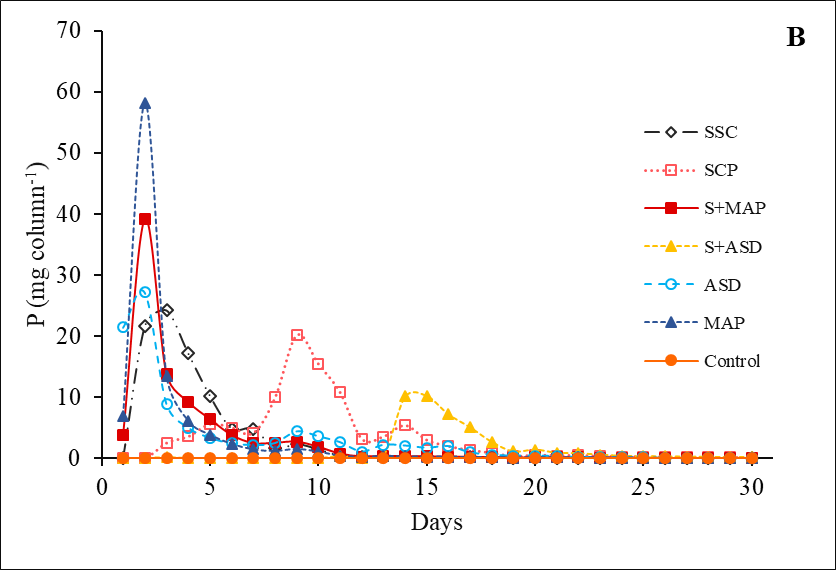 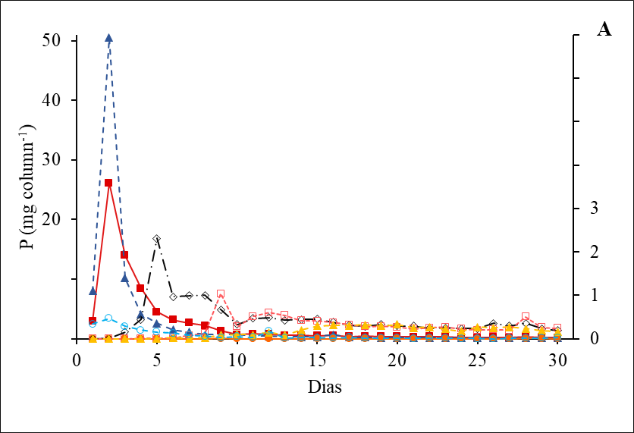 Figure S1. Daily leaching of P from the soil columns, with deionized water (A – left vertical axis for MAP and C+MAP, and right for the others) and citric acid (B). SSC = organic sewage sludge compost; SCP = pelletized organic sewage sludge compost; S+MAP = organic sewage sludge compost + MAP; S+ASD= organic sewage sludge compost + AshDec®; ASD = AshDec®; MAP = monoammonium phosphateTable S1. Chemical analysis of sewage sludge and organic sewage sludge compost from WWT Bela Vista – Piracicaba, SP.Table S2. Soil P fractionation of columns leached with deionized water. Fractions separated by lability.Equal letters do not differ statistically according to the Scott-Knott test at 5% significance level (n=3). SSC = organic sewage sludge compost; SCP = pelletized sludge compost; S+MAP = compost + MAP; S+ASD = compost + AshDec®; ASD = AshDec®; MAP = monoammonium phosphate; and control. Table S3. Soil P fractionation from columns leached with 2% citric acid. Fractions separated by lability.Equal letters do not differ statistically according to the Scott-Knott test at 5% significance level (n=3). SSC = organic sewage sludge compost; SCP = pelletized sludge compost; S+MAP = compost + MAP; S+ASD = compost + AshDec®; ASD = AshDec®; MAP = monoammonium phosphate; and control.Table S4. Soil P fractionation of columns leached with deionized water. Fractions separated by extractors.SSC = organic sewage sludge compost; SCP = pelletized sludge compost; S+MAP = compost + MAP; S+ASD = compost + AshDec®; ASD = AshDec®; MAP = monoammonium phosphate; and control.Table S5. Soil P fractionation of the columns leached with 2% citric acid. Fractions separated by extractors.SSC = organic sewage sludge compost; SCP = pelletized sludge compost; S+MAP = compost + MAP; S+ASD = compost + AshDec®; ASD = AshDec®; MAP = monoammonium phosphate; and control.DeterminationsSewage sludgeSewage sludgeOrganic compostOrganic compostDeterminationsDry base (65°C)Wet baseDry base (65°C)Wet basepH (CaCl2 0,01 M)-7,1-6,4-------  %  --------------  %  --------------  %  --------------  %  -------Total organic matter72.6411.4767.9265.42Organic Carbon31.224.9336.5235.18Total mineral residue20.963.3126.7625.78Nitrogen (N)6.781.073.733.59Phosphorus (P2O5) 2.410.382.462.37Potassium K2O) 0.190.031.101.06Calcium (Ca) 0.820.133.082.97Magnesium (Mg)0.320.050.630.61Sulfur (S)0.130.020.520.50-------  mg/kg  --------------  mg/kg  --------------  mg/kg  --------------  mg/kg  -------Copper (Cu)108179491Manganese (Mn) 19631274264 Zinc (Zn)46974407392 Iron (Fe)12,4831,97113,073 12,592Boron (B)25415 14 Sodium (Na) 969153898 865 P sourceLabileMod lalibeNon labileLabileMod labileNon labile  -------------------------------  mg kg-1   ------------------------------  -------------------------------  mg kg-1   ------------------------------  -------------------------------  mg kg-1   ------------------------------  -------------------------------  mg kg-1   ------------------------------  -------------------------------  mg kg-1   ------------------------------  -------------------------------  mg kg-1   ------------------------------0 - 11 – 2Control17.11 e  40.36 c61.76 c15.04 d39.88 c74.79 bSSC180.52 d140.36 b87.76 b157.57 a161.50 a72.67 bSCP166.82 d90.10 b74.70 c124.43 b80.59 b60.71 bS+MAP147.71 d118.96 b116.73 b123.95 b100.26 b61.49 bS+ASD1,165.48 b66.69 c77.72 c58.00 c63.36 b62.13 bASD1,732.43 a7,774.74 a312.90 a179.79 a193.24 a105.19 aMAP306.37 c191.87 b95.98 b138.69 b99.94 b66.48 b2 - 66 – 10Control15.77 d40.02 c 66.10 ns16.56 c42.90 c78.06 aSSC150.10 a103.31 a74.15138.34 a166.40 a 75.60 aSCP118.02 b88.01 a65.55109.14 a89.65 b64.41 bS+MAP101.83 b79.56 a63.96146.76 a97.38 b71.70 bS+ASD50.85 c60.45 b60.6649.91 c58.79 c64.55 bASD54.85 c89.46 a66.1643.89 c88.53 b83.98 aMAP76.08 c94.53 a72.7782.04 b87.71 b85.01 aP sourceLabileMod labileNon-labileLábilMod lábilNão lábilP source ----------------------------  mg kg-1 ---------------------------- ----------------------------  mg kg-1 ---------------------------- ----------------------------  mg kg-1 ---------------------------- ----------------------------  mg kg-1 ---------------------------- ----------------------------  mg kg-1 ---------------------------- ----------------------------  mg kg-1 ----------------------------P source0-11-2Control17.85 b33.71  ns56.92 ns28.73 b31.53 b58.55 nsSSC24.83 b55.54 47.75 20.40 b46.46 a44.04SCP38.85 a61.22 43.47 53.27 a59.77 a52.34S+MAP21.36 b46.34 44.08 27.62 b44.05 a41.05S+ASD35.70 a47.66 45.43 42.04 a50.24 a45.83ASD21.89 b43.23 49.54 21.89 b46.70 a50.66MAP17.46 b45.26 45.37 17.87 b46.05 a59.132 – 66 - 10Control13.64 d41.23 ns59.61 ns12.35 d31.30 ns49.92 aSSC21.17 c48.6944.9523.34 c47.2444.94 bSCP39.54 a56.9349.4042.35 b48.7844.12 bS+MAP30.58 b42.6648.2827.77 c38.9253.37 aS+ASD34.64 b49.6652.3141.38 b49.2955.01 aASD25.25 c47.6149.2772.32 a50.4152.40 aMAP26.33 c43.3755.0929.04 c44.8871.10 aTratamentoLábilLábilLábilModeradamente LábilModeradamente LábilModeradamente LábilNão LábilNão LábilNão LábilTratamentoP (mg kg-1)P (mg kg-1)P (mg kg-1)P (mg kg-1)P (mg kg-1)P (mg kg-1)P (mg kg-1)P (mg kg-1)P (mg kg-1)P (mg kg-1)TratamentoP-RTAPi-BicPo-BicPi-Hid 0,1Po-Hid 0,1P-HClPi-Hid 0,5Po-Hid 0,5P resid.TotalTratamento0 - 10 - 10 - 10 - 10 - 10 - 10 - 10 - 10 - 10 - 1Controle1.21.914.09.528.82.015.69.536.7119.2CLE97.178.35.1116.010.813.520.313.553.9408.6CLP105.241.719.879.42.97.815.68.350.8331.6C+MAP79.846.221.779.42.97.816.617.282.9383.4C+ASD63.112.91259.098.112.48.514.511.451.81479.5ASD630.11017.884.5142.7133.07499.0133.646.191.09777.9MAP128.8211.318.4171.411.98.619.49.067.5646.21 - 2 cm1 - 2 cm1 - 2 cm1 - 2 cm1 - 2 cm1 - 2 cm1 - 2 cm1 - 2 cm1 - 2 cm1 - 2 cmControle0.92.511.610.027.82.013.13.857.9129.7CLE80.553.823.2122.123.516.016.912.743.1391.8CLP74.828.621.062.613.05.013.18.838.8265.7C+MAP66.543.414.071.522.95.814.210.337.0285.7C+ASD34.25.218.646.213.43.812.38.441.4183.5ASD87.075.017.780.51.3111.433.019.053.2478.2MAP69.751.417.677.617.15.216.68.941.0305.12 - 6 cm2 - 6 cm2 - 6 cm2 - 6 cm2 - 6 cm2 - 6 cm2 - 6 cm2 - 6 cm2 - 6 cm2 - 6 cmControle1.22.312.310.627.32.212.56.347.3121.9CLE72.966.910.385.77.110.516.513.344.4327.6CLP72.434.710.974.17.96.014.37.343.9271.6C+MAP58.933.09.969.74.95.013.88.541.6245.3C+ASD27.812.810.237.619.13.837.619.13.8171.8ASD27.812.810.263.217.98.418.75.841.6206.5MAP26.532.517.166.123.55.015.610.247.0243.46 - 10 cm6 - 10 cm6 - 10 cm6 - 10 cm6 - 10 cm6 - 10 cm6 - 10 cm6 - 10 cm6 - 10 cm6 - 10 cmControle1.22.413.011.628.82.517.82.457.9137.5CLE63.369.75.3141.510.714.219.510.146.1380.3CLP56.837.414.975.17.66.915.16.842.5263.2C+MAP57.642.846.479.511.66.315.28.637.9305.8C+ASD29.96.613.344.510.34.011.97.445.3173.2ASD14.925.43.660.817.610.118.35.959.8216.4MAP24.541.416.269.612.65.515.78.960.4254.8P sourceLabileLabileLabileModerately-labileModerately-labileModerately-labileNon-labileNon-labileNon-labileP sourceP (mg kg-1)P (mg kg-1)P (mg kg-1)P (mg kg-1)P (mg kg-1)P (mg kg-1)P (mg kg-1)P (mg kg-1)P (mg kg-1)P (mg kg-1)P sourceResinNaHCO3(i)NaHCO3(o)NaOH 0.1(i)NaOH 0.1(o)HClNaOH 0.5(i)NaOH 0.5(o) ResidualTotal0-10-10-10-10-10-10-10-10-10-10-1Control7.24.46.37.125.90.715.94.736.4108.5SSC9.87.08.015.238.91.46.93.937.0128.1SCP11.314.413.120.537.92.88.84.030.6143.5S+MAP6.76.37.111.534.00.87.26.630.3110.6S+ASD13.512.59.719.726.41.68.76.330.5128.8ASD6.613.61.714.723.74.814.11.234.3114.7MAP6.77.13.720.422.32.67.43.934.1108.11-21-21-21-21-21-21-21-21-21-21-2Control9.95.813.17.423.11.013.88.036.7118.8SSC5.96.38.216.128.71.67.83.432.9110.9SCP13.814.118.919.830.42.59.15.238.0151.8S+MAP6.26.315.212.830.30.96.95.528.6112.7S+ASD13.912.815.419.528.91.88.93.133.9138.1ASD9.010.52.317.725.33.811.04.035.7119.3MAP8.87.02.118.023.54.68.08.342.8123.12-62-62-62-62-62-62-62-62-62-62-6Control4.43.95.36.924.79.613.77.138.9114.5SSC9.08.73.418.428.61.78.13.233.6114.8SCP14.814.010.720.431.42.39.86.233.4143.0S+MAP12.96.810.916.424.91.47.610.130.6121.5S+ASD16.714.53.420.426.82.413.38.031.0136.6ASD9.413.52.419.725.42.510.91.437.0122.1MAP13.39.83.219.521.02.89.06.140.0124.86-106-106-106-106-106-106-106-106-106-106-10Control4.94.13.46.523.81.011.07.031.993.6SSC10.39.43.620.525.01.78.33.233.4115.5SCP18.714.56.022.118.82.510.33.027.3123.2S+MAP11.010.16.718.118.82.09.78.435.2120.1S+ASD21.815.44.222.922.14.29.54.640.9145.7ASD19.412.540.421.824.04.69.02.840.6175.1MAP12.89.37.020.919.61.78.84.557.8142.4